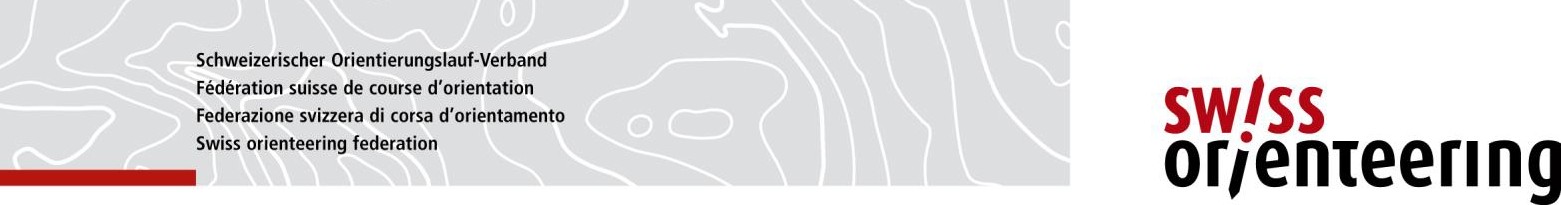 Die Kommission Wettkämpfe bedankt sich bei den Vereinen, welche sich für die Durchführung einer Meisterschaft oder eines Nationalen OL interessieren und bittet den Veranstalter um vollständige Angaben.Drucktermin: Die Karte muss 6 Monate vor dem Lauf in einem farbgetreuen Probedruck vorliegen.Bei der Wahl von Bahnleger/in und Kontrolleur/in ist der Wichtigkeit des Anlasses Rechnung zu tragen.Bewerbung senden an: Swiss Orienteering, Geschäftsstelle, Krummackerweg 9, 4600 Olten, info@swiss-orienteering.ch1. Anlass1. Anlass1. Anlass1. Anlass1. Anlass1. Anlass1. Anlass1. AnlassVeranstaltungLOMSOMSPMMOMNOMTOMNATJahr………………………………………………………………………….………………………………………………………………………….………………………………………………………………………….………………………………………………………………………….………………………………………………………………………….………………………………………………………………………….………………………………………………………………………….1. Priorität; mögliche Daten:………………………………………………………………………….………………………………………………………………………….………………………………………………………………………….………………………………………………………………………….………………………………………………………………………….………………………………………………………………………….………………………………………………………………………….2. Priorität; mögliche Daten:………………………………………………………………………….………………………………………………………………………….………………………………………………………………………….………………………………………………………………………….………………………………………………………………………….………………………………………………………………………….………………………………………………………………………….3. Priorität; mögliche Daten:………………………………………………………………………….………………………………………………………………………….………………………………………………………………………….………………………………………………………………………….………………………………………………………………………….………………………………………………………………………….………………………………………………………………………….Form des Laufes:………………………………………………………………………….………………………………………………………………………….………………………………………………………………………….………………………………………………………………………….………………………………………………………………………….………………………………………………………………………….………………………………………………………………………….Spezielle Formen:………………………………………………………………………….………………………………………………………………………….………………………………………………………………………….………………………………………………………………………….………………………………………………………………………….………………………………………………………………………….………………………………………………………………………….Sind Ausnahmebewilligungen von der WO nötig?ja, welche? ……………………………………………………….. neinja, welche? ……………………………………………………….. neinja, welche? ……………………………………………………….. neinja, welche? ……………………………………………………….. neinja, welche? ……………………………………………………….. neinja, welche? ……………………………………………………….. neinja, welche? ……………………………………………………….. neinName der Veranstaltung………………………………………………………………………….………………………………………………………………………….………………………………………………………………………….………………………………………………………………………….………………………………………………………………………….………………………………………………………………………….………………………………………………………………………….2. Allgemeines2. AllgemeinesName des Vereins:………………………………………………………………………….Kontaktperson:………………………………………………………………………….Adresse (Strasse, PLZ, Ort):………………………………………………………………………….………………………………………………………………………….E-Mail Adresse:………………………………………………………………………….Tel P / G:………………………………………………………………………….3. Waldbenützung3. WaldbenützungIst die Benützung verbandsintern gesichert?janein, Grund: …………………………….Liegen die Behördenbewilligungen vor?ja (Bewilligungen beilegen Pkt. 8)nein, bis: …………………………………Ist Rücksprache mit Forst und Jagdorganen erfolgt?janein, bis: …………………………………Wurde die regionale Fachstelle OL+Umwelt kontaktiert betreffend allfällige Naturschutzgebiete?janein, bis: …………………………………Gab es in den letzten Jahren Waldbenützungs- probleme in diesem Laufgelände?ja, welche? ……………………………...nein4. Laufgelände / Karte4. Laufgelände / Karte4. Laufgelände / KarteLaufgebiet / Karte:Laufgebiet / Karte:………………………… / ……………………Kartenmassstab / Kartennummer:Kartenmassstab / Kartennummer:………………………… / ……………………Liegt das Laufgelände teilweise in einem sensitiven Gebiet gemäss Art. 7  des Kartenreglements?Liegt das Laufgelände teilweise in einem sensitiven Gebiet gemäss Art. 7  des Kartenreglements?ja neinBei bestehender Karte:Stand der Karte?…………………………………………………Bei Neuaufnahme:Kartenkonsulent/in?…………………………………………………Drucktermin?…………………………………………………Ist das Kartenprojekt bei Swiss Orienteering angemeldet?Ist das Kartenprojekt bei Swiss Orienteering angemeldet?ja, Antwort beilegennein, wird bis ………………… erledigtDiese Läufe haben in den letzten fünf Jahren in diesem Laufgelände stattgefunden:Diese Läufe haben in den letzten fünf Jahren in diesem Laufgelände stattgefunden:………………………………………………....Diese Läufe werden noch bis zum Lauf, für welchen diese Bewerbung eingereicht wird, stattfinden:Diese Läufe werden noch bis zum Lauf, für welchen diese Bewerbung eingereicht wird, stattfinden:…………………………………………………5. Wettkampfzentrum5. WettkampfzentrumOrtschaft oder Gebiet:……………………….………………………………………………………Anlage oder Freiluft:……………………….………………………………………………………6. Regionale Koordination6. Regionale KoordinationIst der regionale Terminkoordinator informiert?janein, bis: …………………………………7. Organisation7. OrganisationLaufleiter/in:………………………………………………………………………….Adresse (Strasse, PLZ, Ort):………………………………………………………………………….………………………………………………………………………….E-Mail Adresse:………………………………………………………………………….Tel P / G:………………………………………………………………………….Bahnleger/in, Erfahrung:………………………………………………………………………….………………………………………………………………………….Kontrolleur/in, Erfahrung:………………………………………………………………………….………………………………………………………………………….8. Verschiedenes8. Verschiedenes8. VerschiedenesWeekend/Mehrtagelauf Unser Anlass ist kombiniert mitWeekend/Mehrtagelauf Unser Anlass ist kombiniert mit………………………………………………………………………..Bemerkungen:Bemerkungen:………………………………………………………………………….………………………………………………………………………….Beilagen:obligatorisch fakultativ fakultativ fakultativ fakultativKarte/Plan mit eingezeichnetem Laufgebiet Bewilligungen von Gemeinden Abmachungen mit Jagd- und Forstorganen Antwort Kartenprojekt SOLV Laufdokumentation (Transporte, WKZ, etc.)Anliegen Swiss Orienteering:Anliegen Swiss Orienteering:Swiss Orienteering bittet die Bewerber, sich bereits vor Eingabe der Bewerbung den möglichen Problemen der Waldbenützung zu widmen, damit die Durchführung der Läufe möglichst gesichert werden kann.Eingabetermin:Eingabetermin:15.01.xxxx (2 Jahre vor Durchführungsjahr) an untenstehende AdresseDatum und Unterschrift Bewerber/in:Datum und Unterschrift Bewerber/in:……………………….…………… / …………………………………………